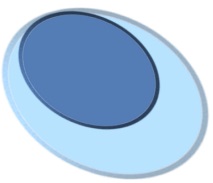 OBAVIJESTObavještavamo građane da voda na vodozahvatu Štikada više nije mutna i da nije nužno prokuhavati je prije konzumiranja.Obavijest o zamućenosti vode dana je 12. veljače 2016.g., a do povećane mutnoće došlo je zbog velike količine oborina.Ipak cijelo ovo vrijeme voda je bila fizikalno-kemijski i mikrobiološki ispravna što potvrđuju Izvješća o ispitivanju od Zavoda za javno zdravstvo Zadar.Ovim putem Vas obavještavamo da je voda zdravstveno ispravna na vodoopskrbnim sustavima naselja Gračac, Bruvno i Srb.U prilogu: Izvješća o ispitivanju